                                проект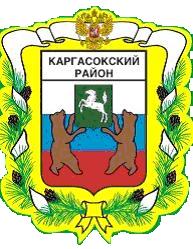 МУНИЦИПАЛЬНОЕ ОБРАЗОВАНИЕ «Каргасокский район»ТОМСКАЯ ОБЛАСТЬАДМИНИСТРАЦИЯ КАРГАСОКСКОГО РАЙОНА__.__.201__                                                                                                                             № _с. Каргасок	В целях совершенствования  нормативно правового актаАдминистрация Каргасокского района постановляет:1. Пункт 1 Положения о предоставлении субсидий юридическим лицам (за исключением субсидий государственным (муниципальным) учреждениям), индивидуальным предпринимателям, физическим лицам, осуществляющим организацию перевозок воздушным транспортом и перевозки речным транспортом отдельных (льготных) категорий граждан между населенными пунктами в границах муниципального образования «Каргасокский район», утвержденного постановлением Администрации Каргасокского района  от 06.06.2017 № 149 (далее – Положение), после слов «Каргасокский район» дополнить словами:«в соответствии с муниципальной программой «Создание условий для устойчивого экономического развития муниципального образования «Каргасокский район».».2. Абзац 4 пункта 4 Положения изложить в новой редакции: «- осуществление организацией деятельности по организации воздушных перевозок пассажиров в границах муниципального образования «Каргасокский район».  Деятельностью по организации воздушных перевозок пассажиров в целях применения настоящего Положения является деятельность по отбору и оплате услуг перевозчика, диспетчеризации полетов, оформлению перевозочных документов, подвозу пассажиров до места посадки на воздушное судно, регистрации и допуску к перевозке пассажиров между поселениями в границах муниципального образования «Каргасокский район»;».3. Подпункт 3 пункта 5 Положения изложить в новой редакции:«3) заключение Соглашения (дополнительного соглашения к соглашению, в том числе дополнительного соглашения о расторжении соглашения – при необходимости), между Главным распорядителем и организацией о предоставлении субсидии в соответствии с типовой формой, установленной приказом Управления финансов АКР (далее – Соглашение)».4. Подпункт 7 пункта 5 Положения изложить в новой редакции:«7) на первое число месяца, предшествующего месяцу, в котором планируется заключение Соглашения, получатели субсидий – юридические лица не должны находиться в процессе реорганизации, ликвидации, в отношении их не должна быть введена процедура банкротства, деятельность получателя субсидии не должна быть приостановлена в порядке, предусмотренном законодательством Российской Федерации, а получатели субсидий - индивидуальные предприниматели не должны прекратить деятельность в качестве индивидуального предпринимателя;».5. Подпункт 9 пункта 5 Положения изложить в новой редакции:«9) установление результата предоставления субсидии: «количество субсидируемых маршрутов». Конкретное значение показателя необходимого для достижения результата предоставления субсидии устанавливается в Соглашении Главным администратором;».6. Пункт 11.1 Положения изложить в новой редакции:«11.1. Организация до 1 февраля года, следующего за отчетным, представляет Главному распорядителю отчет о результатах предоставления субсидии с указанием плановых и фактических значений по месяцам отчетного года. Форма отчета устанавливается Соглашением Главным администратором.»7. Пункт 13 Положения изложить в новой редакции:«13. В случае нарушения условий, целей и порядка предоставления субсидий, установленных настоящим Положением, организация обязана возвратить средства перечисленной субсидии в полном объеме  в течение 20 рабочих дней с даты получения:- сообщения об этом от Главного распорядителя (которое должно быть направлено организации в течение 5 рабочих дней с даты окончания проверки) с указанием причин возврата субсидии;- представления от органа муниципального финансового контроля (которое направляется в соответствии с установленным порядком осуществления муниципального финансового контроля).При выявлении наличия остатков субсидии, неиспользованной в отчетном году, в случаях, предусмотренных Соглашением о предоставлении субсидии, организация обязана возвратить средства в размере неиспользованного остатка субсидии в течение 10 рабочих дней со дня получения уведомления, которое должно быть направлено организации главным распорядителем  в течение 5 рабочих дней со дня выявления факта наличия неиспользованного остатка.В случае не достижения результата предоставления субсидии организация обязана вернуть часть субсидии, рассчитанную по следующей формуле:Св=0,01х Сх(1-Пф/Ппл), где:Св – сумма полученной за отчетный год субсидии, рублей;С – сумма субсидии, подлежащая возврату;Пф – фактический результат предоставления субсидии за отчетный   год;Ппл – плановый результат предоставления субсидии на отчетный  год.Возврат части субсидии должен быть осуществлен организацией до 1 марта года, следующего за отчетным годом, в котором не достигнут результат предоставления субсидии.»Глава Каргасокского района 						А.П. АщеуловЛист согласования (визирования) к постановлению (распоряжению) Администрации Каргасокского района    	«О внесении изменений в постановление Администрации Каргасокского района от 06.06.2017 № 149   «Об утверждении Положения о предоставлении субсидий юридическим лицам (за исключением субсидии (муниципальным) учреждениям) индивидуальным предпринимателям, физическим лицам, осуществляющим организацию перевозок воздушным транспортом и перевозки речным транспортом отдельных (льготных) категорий граждан между населенными пунктами в границах муниципального образования «Каргасокский район», признании утратившими силу отдельных постановлений Администрации Каргасокского района»                                                            Проект подготовлен начальником Управления финансов АКР Андрейчук Т.В.____________________________________________                                Разослать: кол-во экз.___2___________Исполнитель (должность, подпись, № тел.) ────────────────────────────────────────────────────────────___________________________________________________________________________Дата                                Разослано (подпись)-------------------------------     --------------------------------------ПОСТАНОВЛЕНИЕО внесении изменений в постановление Администрации Каргасокского района от 06.06.2017 № 149 «Об утверждении Положения о предоставлении субсидий юридическим лицам (за исключением субсидии (муниципальным) учреждениям) индивидуальным предпринимателям, физическим лицам, осуществляющим организацию перевозок воздушным транспортом и перевозки речным транспортом отдельных (льготных) категорий граждан между населенными пунктами в границах муниципального образования «Каргасокский район», признании утратившими силу отдельных постановлений Администрации Каргасокского района» 8. Настоящее постановление вступает в силу со дня его официального опубликования (обнародования) в порядке, установленном Уставом муниципального образования «Каргасокский район».Т.В. Андрейчук8(38253) 2 11 95
Ф.И.О., должность  
Подпись  Дата      
поступления на 
согласование  Дата   
исполнения
Примечание <*>1          2     3       4     5       Рублева В.А. – зам. Главы Каргасокского района по экономикеАндрейчук Т.В. – начальник Управления финансов АКРМонголин С.В. – зам. Главы Каргасокского района по вопросам жизнеобеспечения районаТимохин В.В. – начальник отдела правовой и кадровой работы АКРМикитич Ю.Н. управляющий делами№
ппАдресаты                               1Управление финансов АКР2АКР (Кожухарь А.З.)